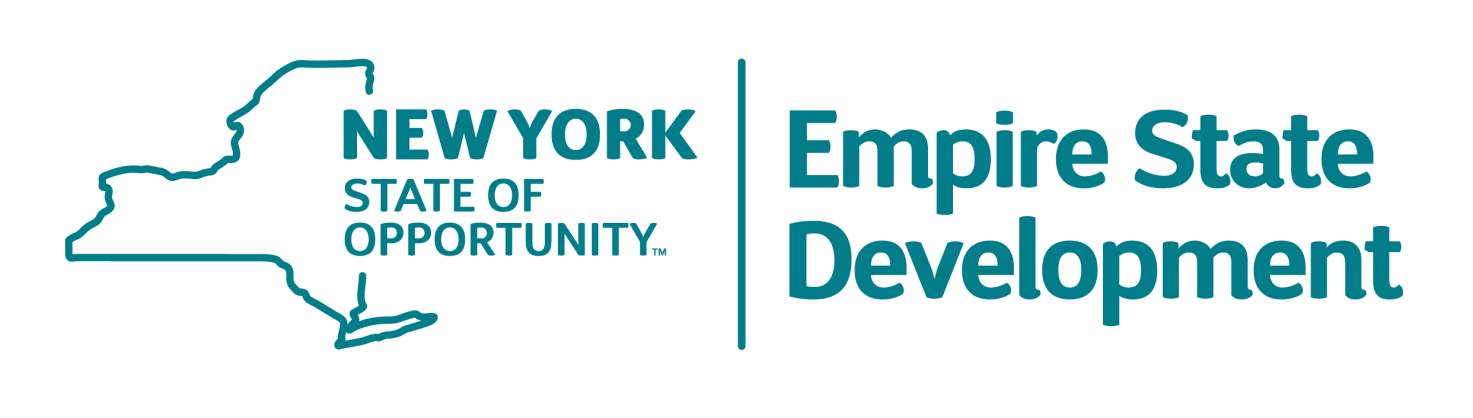 REQUEST FOR APPLICATIONSENTREPRENEURSHIP ASSISTANCE CENTERSPROGRAMIssued: April 3, 2023Designated Contacts for this Procurement:Primary Contact:  		Ralph Volcy, Senior Director, Procurement, Policy & TrainingSecondary Contact:  	John Discolo, Senior Director, Procurement, Risk Mgt.Respondents must request a dedicated Dropbox for submitting a digital version of their applications and any contacts/inquiries shall be made by email to the following address:EACProgramRFA2023@esd.ny.gov.This Request for Applications (“RFA”) is posted on the Empire State Development website: https://esd.ny.gov/doing-business-ny/requests-proposalsAPPLICATIONS DUE DATE AND TIME:On or before May 8, 2023, by 4:00 PM ESTLate applications will not be acceptedINTRODUCTIONThe mission of Empire State Development (ESD) is to promote a vigorous and growing state economy, encourage business investment and job creation, and support diverse, prosperous local economies across New York State through the efficient use of loans, grants, tax credits, real estate development, marketing, and other forms of assistance.Project SummaryUp to $147,000 in grant support is available for two qualified New York-based organizations in the following New York State regions: Central New York – Cayuga, Cortland, Madison, Onondaga, and Oswego counties; and Mohawk Valley – Fulton, Hamilton, Herkimer, Montgomery, Oneida, Schoharie counties, to establish an Entrepreneurship Assistance Center in each of the two regions.  The Entrepreneurship Assistance Center will provide services to entrepreneurs and small businesses in New York State that are seeking to start or are starting their own business  or are seeking to expand their early-stage business, typically under five years.B.  Request for Application Schedule  PROJECTProgram ObjectivesThe Omnibus Economic Development Law of 1987 established the Entrepreneurship Assistance Centers (EAC) Program to issue grants to not-for-profit corporations, community colleges and boards of cooperative educational services for the development of EAC that provide services to entrepreneurs and small businesses in New York State:Seeking to start or are starting their own business ventures; orSeeking to expand their early-stage firms (1-5 years).The emphasis is on helping entrepreneurs and small business owners develop lasting businesses and acquire problem-solving skills so that minority, women, veterans, and individuals with special needs learn to independently and successfully manage and grow and generate concrete results related specifically to business creation, increased sales, expanded employment, and securing financing.ESD seeks applications from qualified community-based organizations that are established in their communities, have close ties with local residents, and can adapt their services to meet needs and demands of the community.The Project is funded from the New York State EAC Budget Appropriations and subject to the availability of State funds. The Project is a one-year award to commence on July 1, 2023. Program GoalsApplicants must be able to meet the following goals:Increase business ownership and business expansion among small businesses, with special emphasis on minority group members, women, veterans, and those that operate in distressed and highly distressed communities;Connect small businesses to relevant New York State, federal, municipal, or local programs and resources; Provide technical assistance to small businesses to develop business strategies for outreach and consumption, maintain revenue and retain employees, with special emphasis on minority and women-owned firms; Facilitate the creation/retention of private sector jobs; Increase access to financing by minorities, women, and veteran owned firms; and Significantly expand sales among minority, women, and veteran owned firms.C.    Eligibility RequirementsTo be eligible to receive grant proceeds from ESD, an applicant must be either:A not-for-profit corporation, operated by a board of directors representing community leaders in business, education, finance, and government;A community college or university;A Board of Cooperative Educational Services; orA joint venture formed between community-based organizations, local government, private and public lenders, or other service providers in the region.D.   Grant Funding and Project TimelineGrant Amount and Completion DateESD reserves the right to award grants in amounts greater or less than the above listed figures and/or at a varying schedule depending on the number and quality of applications received and other considerations set forth in this RFA. There is a 20% cost-match requirement, 10% in-kind and 10% cash, associated with this grant.Eligible ExpensesEligible activities include but are not limited to:Marketing and outreach to increase awareness of the entrepreneurial training program;Planning and executing training curriculum, courses, webinars, workshops, and seminars (may be focused on a specific industry area or more general training);Planning and offering follow-up support, including one-on-one business counseling, networking events and conferences, etc.; andCollecting and reporting required metrics and data to determine the effectiveness of various activities supported under this program.E.    Data CollectionApplicants awarded grant funding will be required to track and record information relevant to the success of this grant. Data will be made available to ESD as requested. Data points to be captured and tracked include:Individuals participating in business plan training, workshops, and seminars;Individuals receiving one-on-one counseling and technical assistance;Survey responses from trainees;Businesses formed; andOther economic data impact goals are at the discretion of ESD.EAC RFA APPLICATION EAC PROGRAM BUDGET - complete a budget for $73,500. Whole dollar amounts please (ESD EAC Funds - Please contain entire program budget within these six line items. Costs are for direct costs of operating the EAC Program. MATCH: The ESD Funds must be matched 20% (i.e., at least $14,700) in either cash, in-kind contributions, or a combination of both keeping in mind that at least 50% or $7,350 must be in the form of a cash match)1ESD EAC Funds: Allocate grant total of $73,500.20% MATCHING FUNDS: Cash Match and In-Kind Match must total $14,750 together.2Cash match must total at least 50% and more than 100% of ESD EAC Funds; match must be from any non-New York State source; (minimum $7,350 up to maximum $14,750).3In-Kind match may be from 0% and no more than 50% of ESD EAC Funds.  In-Kind funds are for contributed services that the organization has not paid for but recognizes an equivalent market value ($0 up to maximum $7,350).NOTE: Once your budget is approved, any variance over 6% requires formal notification and approval. Variances of 6-9.9% in line items require a formal request for a budget modification; 10%+ changes require approval and an entirely new contract amendment.ESD has the right to review all expenses and deny the reimbursement of any expenses that are deemed ineligible. Please provide a narrative that includes information in the following order and format. Submitted applications are expected to be clearly written. If application exceeds the 10 page limit and/or include materials not requested by the RFA, ESD will remove the extra pages and/or materials prior to the review. During the review process, applicants may be requested to submit additional written documents to answer questions or provide clarification of issues raised during the review process. SECTION E:  PROPOSAL  (9 page maximum addressed in the following order) 	a. Organization’s experience and qualification i.  Demonstrate the knowledge, expertise and experience of cultivating and supporting      entrepreneurs. ii. Offer an action plan for achieving the program goals. iii. Offer strategic partners and how they strengthen the organization. b. Describe any challenges your organization has experienced in servicing this targeted group.c. Services to entrepreneurs and timeline i. Give details about your training curriculum,  and how it may align with the Business Model Canvas and/or Lean LaunchPad methodology.ii. Describe your technical assistance and one-on-one support and how they will be provided.d. Project readiness and workplan i.  Demonstrate staff’s knowledge, ability, and role. ii. Respondent should also provide a detailed plan  identifying any and all subcontracting opportunities associated with this project.  Describe how your services will be developed, marketed, implemented, and tracked.iv.  Describe why your organization needs this grant.e. Use of fundsAssemble the application in the following order:Cover pageTable of ContentsEAC Application:EAC Program BudgetEAC Organization InformationAuthorized SignatoryExecutive Summary (1 page maximum)Proposal ( 9 page maximum)Appendix C: Administrative Proposal (Contractual Requirement and Procurement Forms - separate file)       Review Criteria and ProcessESD will balance individual application scores.For the review of eligible applications, ESD has established the following criteria to be applied in accordance with the review process set forth in Section IV. B.  In addition to addressing the review criteria stated below, refer to the application instructions in Section III of this RFA for specific items that must also be addressed.Review Criteria 1.   Organization, experience, historical track record, and qualifications (20 points)	2.   Staff experience and qualifications  (30 points)Project plan, approach, methodology, readiness for implementation (30 points)Cost proposal and budget/ use of funds (10 points)Diversity Practices Scoring (10 points)ESD’s Office of Contractor and Supplier Diversity will score each application for Diversity Practices. Up to 10 points will be awarded based upon the contents of the Diversity Practices Questionnaire Appendix D, submitted by each Respondent to the RFA.
Review ProcessReviewers will consist of ESD staff. The reviewers will adhere to the process described in this section and will apply the review criteria detailed above.  ESD will limit the number of proposals a reviewer is required to evaluate.  Each proposal will be reviewed and scored by at least two reviewers.Scoring:  Reviewers will independently evaluate and assign a preliminary score to proposals that have been accepted by ESD. The preliminary scores for a proposal will be combined to provide an initial average score for that proposal.  After the initial average scores are calculated, reviewers will convene as a group to review these preliminary scores and discuss the proposals in accordance with the review criteria. At the conclusion of the discussions, each reviewer will individually provide a final score for each proposal based upon the panel’s discussions.In the event that two or more proposals have the same final score, and the score is high enough for the applicants to be considered for funding, the review panel will hold an additional session to review only those affected proposals. The review panel will deliberate until there is a consensus regarding the selection.  At times, it may be necessary to conduct interviews in order to determine the selected applicant.ESD reserves the right to reject any and all applications. ESD may recall this RFA at any time prior to award announcement and may also reject proposals for deficiencies; waive technicalities, irregularities, and omissions; or solicit new proposals. ESD reserves the right to act in accordance with the best interests of the people of New York State in its interpretation of this RFA.Applicants and/or their surrogates are prohibited from contacting any ESD staff to advocate on behalf of a proposal submitted in response to this RFA. Violation of this restriction will disqualify an applicant’s proposal from the competition.SUBMISSION OF APPLICATIONSFirms submitting an application are indicating their acceptance of the conditions in this RFA.  Submission of applications in a manner other than as described in the in these instructions (e.g., facsimile, hardcopies, emails) will not be accepted.  When submitting an application, Applicants must utilize a dropbox that will be created upon request.  If an applicant did not receive a link to the designated dropbox within 48 hours prior to the submission deadline, they should contact ESD immediately in order for the matter to be resolved.  EACProgramRFA2023@esd.ny.gov.QUESTIONSAll questions, comments, requests for clarification or any other communication regarding this RFA must be submitted by email to EACProgramRFA2023@esd.ny.gov no later April 24, 2023. Your subject line should state: “[Name of Applicant] – RFA Inquiry, Entrepreneurship Assistance Centers Program”.GENERAL PROVISIONS The issuance of this RFA and the submission of a response by an applicant or the acceptance of such a response by ESD does not obligate ESD in any manner.  ESD reserves the right to:amend, modify, or withdraw this RFA;revise any requirement of this RFA;require supplemental statements or information from any responsible party;accept or reject any or all responses hereto;extend the deadline for submission of responses hereto;negotiate potential contract terms with any Respondent;communicate with any Respondent to correct and/or clarify responses which do not conform to the instructions contained herein; cancel, or reissue in whole or in part, this RFA, if ESD determines in its sole discretion that it is its best interest to do so; andextend the term of any agreement on terms consistent with this RFA.ESD may exercise the foregoing rights at any time without notice and without liability to any responding firm or any other party for its expenses incurred in preparation of responses hereto or otherwise.  All costs associated with responding to this RFA will be at the sole cost and expense of the Respondent.All information submitted in response to this RFA is subject to the Freedom of Information Law (“FOIL”), which generally mandates the disclosure of documents in the possession of ESD upon the request of any person unless the content of the document falls under a specific exemption to disclosure. In addition, Proposals may be discussed at meetings of the ESD Directors, which meetings are subject to the Open Meetings Law.ESD reserves the right, in its sole discretion, to retain and use all the materials and information, and the ideas and suggestions therein, submitted in response to this solicitation (collectively, the “Response Information”) for any purpose.  By submitting an application, each Respondent waives any and all claims against ESD relating to ESD’s retention or use of the Response Information.SUBMISSION REQUIREMENTSProcurement Forms and RequirementsAdditional requirements for this RFA are described below.   Relevant forms, where required to be submitted, must be executed, and included in the submission in the same order as listed below: 1.          Conflict of Interest2.   	139 J&K3.	Vendor Responsibility Questionnaire 4.	Insurance Requirements5.	Non-Discrimination and Contractor & Supplier Diversity Requirements6.	W-9Conflicts of InterestRespondent must attest it has read, understood and will comply with the following provisions https://esd.ny.gov/sites/default/files/Conflict-of-Interest-Attestation-June-2019.pdf.  ESD shall have the right to disqualify any respondent to this RFA or terminate any contract entered into as a result of this RFA should ESD determine that the Respondent has violated any of these requirements.   Gifts and Offers of Employment:  Respondent has not and shall not during this procurement and during the negotiation of any contract resulting from this procurement, offer to any employee, member or director of ESD, any gift, whether in the form of money, services, loan, travel, entertainment, hospitality, thing or promise,  or in any other form, under circumstances in which it could reasonably be inferred that the offer was intended to influence said employee, member or director, or could reasonably be expected to influence said employee, member or director, in the performance of the official duty of said employee, member or director or was intended as a reward for any official action on the part of said employee, member or director.   Respondent may not make any offers of employment or discuss the possibility of such offers with any employee, member, or director of ESD who is involved in this procurement and/or resulting contract negotiation within at least 30 days from the time that the employee’s involvement in this matter closed. Disclosure of Potential Conflicts:  Respondent shall disclose any existing or contemplated relationship with any other person or entity, including relationships with any member, shareholders of 5% or more, parent, subsidiary, or affiliated firm, which would constitute an actual or potential conflict of interest or appearance of impropriety, relating to other clients/customers/employers of the Respondent or former officers and employees of ESD, in connection with your rendering services enumerated in this RFA.  If a conflict does or might exist, Respondent must describe how it would eliminate or prevent it.  Disclosure of Ethics Investigations: Respondent must disclose whether it, or any of its members, shareholders of 5% or more, parents, affiliates, or subsidiaries, have been the subject of any ongoing  investigation or disciplinary action by the New York State Commission on Public Integrity or its predecessor State entities (collectively, “Commission”), and if so, a description must be included indicating how any matter before the Commission was resolved or whether it remains unresolved.  2.     State Finance Law Sections 139J and 139K formsState Finance Law Sections 139-j and 139-k (collectively, the “Procurement Requirements”) apply to this RFA.   These Procurement Requirements: (1) govern permissible communications between potential Respondents and ESD or other involved governmental entities with respect to this RFA; (2) provide for increased disclosure in the public procurement process through identification of persons or organizations whose function is to influence procurement contracts, public works agreements and real property transactions; and (3) establish sanctions for knowing and willful violations of the provisions of the Procurement Requirements, including disqualification from eligibility for an award of any contract pursuant to this RFA.  Compliance with the Procurement Requirements requires that all communications regarding this RFA, from the time of its issuance through final award and execution of any resulting contract (the “Restricted Period”), be conducted only with the designated contact persons listed above;  the completion by Respondents of the Offeror Disclosure of Prior Non-Responsibility Determinations, and the Offeror’s Affirmation of Understanding and Agreement pursuant to State Finance Law (each form is accessible at the Required Forms for Vendors link at the ESD website under “RFPs”); and  periodic updating of such forms during the term of any contract resulting from this RFA.  Respondents must submit the Offeror Disclosure of Prior Non-Responsibility Determinations, and the Offeror’s Affirmation of Understanding and Agreement pursuant to State Finance Law as part of their submittal.  Copies of these forms are available at:https://esd.ny.gov/CorporateInformation/Data/RFPs/RequiredForms/SF_Law139_JK.pdf.The Procurement Requirements also require ESD staff to obtain and report certain information when contacted by Respondents during the Restricted Period, make a determination of the responsibility of Respondents and make all such information publicly available in accordance with applicable law.   If a Respondent is found to have knowingly and willfully violated the State Finance Law provisions, that Respondent and its subsidiaries, related or successor entities will be determined to be a non-responsible Respondent and will not be awarded any contract issued pursuant to this solicitation.   In addition, two such findings of non-responsibility within a four-year period can result in debarment from obtaining any New York State governmental procurement contract.  The designated contact account for this solicitation is referenced on the cover of this RFA.This is not a complete presentation of the provisions of the Procurement Requirements.   A copy of State Finance Law Sections 139-j and 139-k can be found at: http://esd.ny.gov/CorporateInformation/Data/RFPs/RequiredForms/PermissibleContactsPolicy_Jan2007.pdf.  All potential Respondents are solely responsible for full compliance with the Procurement Requirements.   Both the prime consultant and any sub-consultants complete the forms required above.3.	Vendor Responsibility QuestionnaireAll Respondents to this RFA must be “responsible,” which in this context means that they must have the requisite financial ability, organizational capacity, and legal authority to carry out its obligations under this RFA, and in addition must demonstrate that both the Respondent and its principals have and will maintain the level of integrity needed to contract with New York State entities such as ESD.   Further, the Respondent must show satisfactory performance of all prior government contracts. Accordingly, the contract to be entered into between ESD and the Respondent, if any, shall include clauses providing that the Respondent remain “responsible” throughout the term of the contract, that ESD may suspend the contract if information is discovered that calls into question the responsibility of the contracting party, and that ESD may terminate the contract based on a determination that the contracting party is non-responsible. On request, model language to this effect will be provided to any Respondent to this RFA.To assist in the determination of responsibility, ESD requires that all Respondents to this RFA register in the State's Vendor Responsibility System (“Vend-Rep System”).   The Vend-Rep System allows business entities to enter and maintain their Vendor Responsibility Questionnaire information in a secure, centralized database.   New York State Procurement Law requires that state agencies award contracts only to responsible vendors.   Respondents are to file the required Vendor Responsibility Questionnaire online via the Vend-Rep System or may choose to complete and submit a paper questionnaire.  Please include a copy of your Vend-Rep submission receipt or paper questionnaire with your proposal.  To enroll in and use the Vend-Rep System, see the System Instructions available at www.osc.state.ny.us/vendrep or go directly to the Vend-Rep system online at https://portal.osc.state.ny.us.   For direct Vend-Rep System user assistance, the Office of the State Comptroller’s Help Desk may be reached at 866-370-4672 or 518-408-4672 or by email at helpdesk@osc.state.ny.us.Respondents opting to file a paper questionnaire can obtain the appropriate questionnaire from the Vend-Rep website (http://www.osc.state.ny.us/vendrep/forms_vendor.htm) and execute accordingly pertaining to the company’s trade industry. Per the website, Respondents are to “Select the questionnaire which best matches the business type (either For-Profit or Not-For-Profit) and business activity (Construction or Other).” 4.	Insurance RequirementsThe prospective will be expected to show evidence of the following insurance requirements, (at a minimum and to the extent applicable) as listed below: Commercial General Liability insurance - $1 million per occurrence / $2 million aggregateThe NYS Urban Development Corporation (d/b/a Empire State Development) must be named as an “additional insured” on a primary and non-contributory basis on the policyThe policy above should include a waiver of subrogation in favor of the NYS Urban Development Corporation (d/b/a Empire State Development)5.	Non-Discrimination and Contractor & Supplier Diversity RequirementsParticipating lenders shall adhere to ESD’s Non-Discrimination and Equal Employment Opportunity (“EEO”) policy.  Where applicable, ESD may require lenders and other beneficiaries of the program to provide Equal Employment Opportunity (EEO) data in accordance with New York State regulations.Additional information regarding the EEO requirements may be obtained through the ESD’s Office of Contractor and Supplier Diversity at OCSD@ESD.NY.GOV. 6.	W-9 FormProvide a completed W-9 form (https://www.irs.gov/pub/irs-pdf/fw9.pdf), submit with proposal.Glossary of Terms Used Throughout the RFAThe following definitions apply to the terms used in this RFA.  Terms defined herein are capitalized throughout the text of the RFA.  Terms used within a definition that are also defined in this appendix are noted in italics.Applicant:  An eligible Partner, Partner Organization, University/College, or University/College-Affiliated Organization, or a collection of such institutions designated under this RFA.  Authorized Organizational Representative: The institution’s duly authorized representative with authority to enter legal agreements on behalf of, and commit resources of, the organization.Award Recipient/Grantee: An Applicant that is selected for award by ESD under this RFA.Cost Share Funds:  A non-reimbursable component of a project’s total cost that is reflective of the Applicant’s and industry’s commitment to the program.  Refer to Section II.C. of this RFA for specific Matching Funds requirements.  ESD:  Empire State Development is the umbrella organization for economic development activity in New York State involving both Department of Economic Development (DED) and a public authority in the form of Empire State Development Corporation.Micro Business:  A micro business which is a resident in New York State, independently owned and operated, not dominant in its filed and employs ten or less persons.New York State Company, New York Company, or Company in New York: A for-profit enterprise with a permanent place of business located in New York State employing a full-time workforce.  The company’s New York facility must either be (1) the intended recipient of the Organization’s assistance or (2) directly benefit from the Organization’s assistance.  The Organization’s assistance must also demonstrably enhance the company's economic activity in New York.    Small New York State Company: A New York State Company with its principal place of business in New York that employs 100 or fewer persons in total, including any parent companies or subsidiaries. Required SubmissionsEAC RFA Application FY2023-2024APPENDIX C: Administrative Proposal (Contractual Procurement Forms and Requirements - separate file)Conflict of Interest Form  https://esd.ny.gov/sites/default/files/Conflict-of-Interest-Attestation-June-2019.pdf139 J&Khttps://cdn.esd.ny.gov/CorporateInformation/Data/RFPs/RequiredForms/SF_Law139_JK.pdf Vendor Responsibility Questionnaire – https://www.osc.state.ny.us/state-vendors/vendrep/vendor-responsibility-formsNon Discrimination and Contractor and Supplier Diversity Forms - https://esd.ny.gov/sites/default/files/OCSD-1-Policy-Statement.pdf W9 Form - https://www.irs.gov/pub/irs-pdf/fw9.pdf  Certificate of InsuranceGrants GatewayMost current audited financialsMost recent two years of financial statementsList of Board of DirectorsResumes of proposed EAC program staffAPPENDIX D: ESD IT Security Standard Brief		https://esd.ny.gov/sites/default/files/ESD-Security-Standard-Brief.pdf ItemDateRelease of Request for ApplicationsApril 3, 2023Information SessionApril 18, 2023 at 2PM ESTRSVP by April 14, 2023 Deadline for Submission of QuestionsApril 24, 2023 Deadline for ESD to Respond to QuestionsApril 28, 2023Submission of Applications	 May 8, 2023, by 4PM ESTAnticipated Announcement of SelectionsJune 23, 2023Anticipated Contract Start DateJuly 1, 2023ENTREPRENEURSHIP ASSISTANCE (EAC) PROGRAM GOALSEAC is administered through a performance-based granting system that is designed to generate measurable concrete results in business creation, sales increases, increased access to financing, and job creation. EACs are expected to meet or exceed these requirements within the grant year. ENTREPRENEURSHIP ASSISTANCE (EAC) PROGRAM GOALSEAC is administered through a performance-based granting system that is designed to generate measurable concrete results in business creation, sales increases, increased access to financing, and job creation. EACs are expected to meet or exceed these requirements within the grant year. OURTREACH PERFORMANCE & ECONOMIC GOALSTOTAL GOALSNew Enrollments (includes at least 2 veteran entrepreneurs)35Prior Clientsn/aNew Businesses Started10Businesses Saved8FINANCIAL ASSISTANCE GOALS# of Loans Developed10# of Loans Secured5$ Amount of Loans Secured$150,000TECHNICAL ASSISTANCE GOALSMWBE Certification Applications Submitted3New Mentees Enrolled10New Mentors Enrolled2# of Mentor/Mentee Matches5Business Plans Completed15ECONOMIC GROWTH GOALSSales - # of Firms with Increased Sales12Sales- $ Amount of Increased Sales$250,000Jobs Created - # Firms increasing new hires6Jobs Created - # of New Hires4Retained Employment - # Firms Retaining Employees10Retained Employment - # of Retained Employees5Award Up ToExpected Completion DateEntrepreneurship Assistance Centers Program$73,500June 30, 2024ESD ENTREPRENEURSHIP ASSISTANCE CENTERS (EAC) PROGRAM APPLICATIONESD ENTREPRENEURSHIP ASSISTANCE CENTERS (EAC) PROGRAM APPLICATIONESD ENTREPRENEURSHIP ASSISTANCE CENTERS (EAC) PROGRAM APPLICATIONESD ENTREPRENEURSHIP ASSISTANCE CENTERS (EAC) PROGRAM APPLICATIONESD ENTREPRENEURSHIP ASSISTANCE CENTERS (EAC) PROGRAM APPLICATIONSECTION A:  EAC PROGRAM BUDGET TEMPLATE: Please insert Budget Amounts in appropriate columns and calculate totals across and downSECTION A:  EAC PROGRAM BUDGET TEMPLATE: Please insert Budget Amounts in appropriate columns and calculate totals across and downSECTION A:  EAC PROGRAM BUDGET TEMPLATE: Please insert Budget Amounts in appropriate columns and calculate totals across and downSECTION A:  EAC PROGRAM BUDGET TEMPLATE: Please insert Budget Amounts in appropriate columns and calculate totals across and downSECTION A:  EAC PROGRAM BUDGET TEMPLATE: Please insert Budget Amounts in appropriate columns and calculate totals across and downUSE OF FUNDSESD EAC Funds1ESD EAC only Cash Match2ESD EAC only In-Kind Match3TOTAL ACROSSSalaries & Fringe$Consultants$Technical Assistance$Administration $TOTAL  Down$$$$List Proposed EAC Program StaffTitleAnnual Gross PayAmount Allocated to EAC SalariesAmount Allocated to EAC SalariesTOTALTOTALPlease describe job description/role for each person assigned to this project budget.Please describe job description/role for each person assigned to this project budget.Please describe job description/role for each person assigned to this project budget.Please describe job description/role for each person assigned to this project budget.Please describe job description/role for each person assigned to this project budget.SECTION B:  ORGANIZATION INFORMATIONSECTION B:  ORGANIZATION INFORMATIONSECTION B:  ORGANIZATION INFORMATIONSECTION B:  ORGANIZATION INFORMATIONSECTION B:  ORGANIZATION INFORMATIONSECTION B:  ORGANIZATION INFORMATIONSECTION B:  ORGANIZATION INFORMATIONSECTION B:  ORGANIZATION INFORMATIONSECTION B:  ORGANIZATION INFORMATIONSECTION B:  ORGANIZATION INFORMATIONSECTION B:  ORGANIZATION INFORMATIONSECTION B:  ORGANIZATION INFORMATIONSECTION B:  ORGANIZATION INFORMATIONSECTION B:  ORGANIZATION INFORMATION1Legal Name of OrganizationLegal Name of OrganizationLegal Name of Organization2Organization Address City / State / ZipOrganization Address City / State / ZipOrganization Address City / State / Zip2Organization Address City / State / ZipOrganization Address City / State / ZipOrganization Address City / State / Zip3Organization CountyOrganization CountyOrganization County4DBA name if applicableDBA name if applicableDBA name if applicable5Applicant Contact Name and TitleApplicant Contact Name and TitleApplicant Contact Name and Title5Applicant Contact Name and TitleApplicant Contact Name and TitleApplicant Contact Name and Title6Applicant Contact   Address   City / State / ZipApplicant Contact   Address   City / State / ZipApplicant Contact   Address   City / State / Zip6Applicant Contact   Address   City / State / ZipApplicant Contact   Address   City / State / ZipApplicant Contact   Address   City / State / Zip7Applicant Phone NumberApplicant Phone NumberApplicant Phone NumberContact Email:Contact Email:8Form of Business: (Indicate with “Y” on one of the following choices in shaded box)Form of Business: (Indicate with “Y” on one of the following choices in shaded box)Form of Business: (Indicate with “Y” on one of the following choices in shaded box)Form of Business: (Indicate with “Y” on one of the following choices in shaded box)Form of Business: (Indicate with “Y” on one of the following choices in shaded box)Form of Business: (Indicate with “Y” on one of the following choices in shaded box)Form of Business: (Indicate with “Y” on one of the following choices in shaded box)Form of Business: (Indicate with “Y” on one of the following choices in shaded box)Form of Business: (Indicate with “Y” on one of the following choices in shaded box)Form of Business: (Indicate with “Y” on one of the following choices in shaded box)Form of Business: (Indicate with “Y” on one of the following choices in shaded box)Form of Business: (Indicate with “Y” on one of the following choices in shaded box)Form of Business: (Indicate with “Y” on one of the following choices in shaded box)8Business CorporationBusiness CorporationBusiness CorporationBusiness CorporationBusiness CorporationBusiness CorporationBusiness CorporationBOCES (Board of Cooperative Educational Service)BOCES (Board of Cooperative Educational Service)BOCES (Board of Cooperative Educational Service)8Not-for-ProfitNot-for-ProfitNot-for-ProfitNot-for-ProfitNot-for-ProfitNot-for-ProfitNot-for-ProfitCollegeCollegeCollege8Local Development CorporationLocal Development CorporationLocal Development CorporationLocal Development CorporationLocal Development CorporationLocal Development CorporationLocal Development CorporationUniversityUniversityUniversity8Other – Please Indicate:Other – Please Indicate:Other – Please Indicate:Other – Please Indicate:Other – Please Indicate:Other – Please Indicate:Other – Please Indicate:Other – Please Indicate:Other – Please Indicate:Other – Please Indicate:Other – Please Indicate:Other – Please Indicate:9Federal Tax ID Number:Federal Tax ID Number:Federal Tax ID Number:Federal Tax ID Number:Federal Tax ID Number:10DUNS NumberDUNS NumberDUNS NumberDUNS NumberDUNS Number11NYS Charity Registration #NYS Charity Registration #NYS Charity Registration #NYS Charity Registration #NYS Charity Registration #12NYS Unemployment Insurance #NYS Unemployment Insurance #NYS Unemployment Insurance #NYS Unemployment Insurance #NYS Unemployment Insurance #13NYS Grants Gateway https://grantsmanagement.ny.gov/register-your-organization NYS Grants Gateway https://grantsmanagement.ny.gov/register-your-organization NYS Grants Gateway https://grantsmanagement.ny.gov/register-your-organization NYS Grants Gateway https://grantsmanagement.ny.gov/register-your-organization YESYESLast Date updated:Last Date updated:Last Date updated:Last Date updated:Last Date updated:Last Date updated:Last Date updated:13NYS Grants Gateway https://grantsmanagement.ny.gov/register-your-organization NYS Grants Gateway https://grantsmanagement.ny.gov/register-your-organization NYS Grants Gateway https://grantsmanagement.ny.gov/register-your-organization NYS Grants Gateway https://grantsmanagement.ny.gov/register-your-organization NONOIf no, Please ExplainIf no, Please ExplainIf no, Please ExplainIf no, Please ExplainIf no, Please ExplainIf no, Please ExplainIf no, Please Explain13NYS Grants Gateway https://grantsmanagement.ny.gov/register-your-organization NYS Grants Gateway https://grantsmanagement.ny.gov/register-your-organization NYS Grants Gateway https://grantsmanagement.ny.gov/register-your-organization NYS Grants Gateway https://grantsmanagement.ny.gov/register-your-organization Not Applicable          (Please explain)Not Applicable          (Please explain)Not Applicable          (Please explain)Not Applicable          (Please explain)Not Applicable          (Please explain)14Project Counties CoveredProject Counties Covered15Project Location Assembly District #Project Location Assembly District #Member NameMember NameMember Name16Project Location Senate District #Project Location Senate District #MemberNameMemberNameMemberName17If the organization is currently funded or is seeking any other New York State assistance, please list below all New York State funding:If the organization is currently funded or is seeking any other New York State assistance, please list below all New York State funding:If the organization is currently funded or is seeking any other New York State assistance, please list below all New York State funding:If the organization is currently funded or is seeking any other New York State assistance, please list below all New York State funding:If the organization is currently funded or is seeking any other New York State assistance, please list below all New York State funding:If the organization is currently funded or is seeking any other New York State assistance, please list below all New York State funding:If the organization is currently funded or is seeking any other New York State assistance, please list below all New York State funding:If the organization is currently funded or is seeking any other New York State assistance, please list below all New York State funding:If the organization is currently funded or is seeking any other New York State assistance, please list below all New York State funding:If the organization is currently funded or is seeking any other New York State assistance, please list below all New York State funding:If the organization is currently funded or is seeking any other New York State assistance, please list below all New York State funding:If the organization is currently funded or is seeking any other New York State assistance, please list below all New York State funding:If the organization is currently funded or is seeking any other New York State assistance, please list below all New York State funding:17OTHER ESD FUNDING: List any other prior relevant New York State assistance applied for or received for the past five years. OTHER ESD FUNDING: List any other prior relevant New York State assistance applied for or received for the past five years. OTHER ESD FUNDING: List any other prior relevant New York State assistance applied for or received for the past five years. 17OTHER ESD FUNDING: List any other prior relevant New York State assistance applied for or received for the past five years. OTHER ESD FUNDING: List any other prior relevant New York State assistance applied for or received for the past five years. OTHER ESD FUNDING: List any other prior relevant New York State assistance applied for or received for the past five years. 17OTHER ESD FUNDING: List any other prior relevant New York State assistance applied for or received for the past five years. OTHER ESD FUNDING: List any other prior relevant New York State assistance applied for or received for the past five years. OTHER ESD FUNDING: List any other prior relevant New York State assistance applied for or received for the past five years. 17OTHER ESD FUNDING: List any other prior relevant New York State assistance applied for or received for the past five years. OTHER ESD FUNDING: List any other prior relevant New York State assistance applied for or received for the past five years. OTHER ESD FUNDING: List any other prior relevant New York State assistance applied for or received for the past five years. 17OTHER ESD FUNDING: List any other prior relevant New York State assistance applied for or received for the past five years. OTHER ESD FUNDING: List any other prior relevant New York State assistance applied for or received for the past five years. OTHER ESD FUNDING: List any other prior relevant New York State assistance applied for or received for the past five years. 17OTHER ESD FUNDING: List any other prior relevant New York State assistance applied for or received for the past five years. OTHER ESD FUNDING: List any other prior relevant New York State assistance applied for or received for the past five years. OTHER ESD FUNDING: List any other prior relevant New York State assistance applied for or received for the past five years. 17OTHER ESD FUNDING: List any other prior relevant New York State assistance applied for or received for the past five years. OTHER ESD FUNDING: List any other prior relevant New York State assistance applied for or received for the past five years. OTHER ESD FUNDING: List any other prior relevant New York State assistance applied for or received for the past five years. 17OTHER ESD FUNDING: List any other prior relevant New York State assistance applied for or received for the past five years. OTHER ESD FUNDING: List any other prior relevant New York State assistance applied for or received for the past five years. OTHER ESD FUNDING: List any other prior relevant New York State assistance applied for or received for the past five years. 1818PREVIOUS ESD FUNDING (through Entrepreneurship Assistance Centers (EAC) Program)If the applicant has previously received funding through the EAC Program, please insert the number of clients served and graduates. Previous recipients must have met or exceeded project goals. If awarded funds for the new project, funds will only be disbursed upon favorable completion and reconciliation of final reimbursement report from previous projects.  Previously issued awards do not guarantee awards in this or future EAC grants.PREVIOUS ESD FUNDING (through Entrepreneurship Assistance Centers (EAC) Program)If the applicant has previously received funding through the EAC Program, please insert the number of clients served and graduates. Previous recipients must have met or exceeded project goals. If awarded funds for the new project, funds will only be disbursed upon favorable completion and reconciliation of final reimbursement report from previous projects.  Previously issued awards do not guarantee awards in this or future EAC grants.PREVIOUS ESD FUNDING (through Entrepreneurship Assistance Centers (EAC) Program)If the applicant has previously received funding through the EAC Program, please insert the number of clients served and graduates. Previous recipients must have met or exceeded project goals. If awarded funds for the new project, funds will only be disbursed upon favorable completion and reconciliation of final reimbursement report from previous projects.  Previously issued awards do not guarantee awards in this or future EAC grants.PREVIOUS ESD FUNDING (through Entrepreneurship Assistance Centers (EAC) Program)If the applicant has previously received funding through the EAC Program, please insert the number of clients served and graduates. Previous recipients must have met or exceeded project goals. If awarded funds for the new project, funds will only be disbursed upon favorable completion and reconciliation of final reimbursement report from previous projects.  Previously issued awards do not guarantee awards in this or future EAC grants.PREVIOUS ESD FUNDING (through Entrepreneurship Assistance Centers (EAC) Program)If the applicant has previously received funding through the EAC Program, please insert the number of clients served and graduates. Previous recipients must have met or exceeded project goals. If awarded funds for the new project, funds will only be disbursed upon favorable completion and reconciliation of final reimbursement report from previous projects.  Previously issued awards do not guarantee awards in this or future EAC grants.PREVIOUS ESD FUNDING (through Entrepreneurship Assistance Centers (EAC) Program)If the applicant has previously received funding through the EAC Program, please insert the number of clients served and graduates. Previous recipients must have met or exceeded project goals. If awarded funds for the new project, funds will only be disbursed upon favorable completion and reconciliation of final reimbursement report from previous projects.  Previously issued awards do not guarantee awards in this or future EAC grants.PREVIOUS ESD FUNDING (through Entrepreneurship Assistance Centers (EAC) Program)If the applicant has previously received funding through the EAC Program, please insert the number of clients served and graduates. Previous recipients must have met or exceeded project goals. If awarded funds for the new project, funds will only be disbursed upon favorable completion and reconciliation of final reimbursement report from previous projects.  Previously issued awards do not guarantee awards in this or future EAC grants.18181818EAC Final Report Stats last completed fiscal yearEAC Final Report Stats last completed fiscal yearEAC Final Report Stats last completed fiscal year         Total Clients Served         Total Clients ServedTotal graduatesTotal graduates18181919Insert interim or audited financial data for the last three years. (Balance Sheet, Income Statement, Cash Flow Statement) Please summarize below the financial amounts for each year indicated:Insert interim or audited financial data for the last three years. (Balance Sheet, Income Statement, Cash Flow Statement) Please summarize below the financial amounts for each year indicated:Insert interim or audited financial data for the last three years. (Balance Sheet, Income Statement, Cash Flow Statement) Please summarize below the financial amounts for each year indicated:Insert interim or audited financial data for the last three years. (Balance Sheet, Income Statement, Cash Flow Statement) Please summarize below the financial amounts for each year indicated:Insert interim or audited financial data for the last three years. (Balance Sheet, Income Statement, Cash Flow Statement) Please summarize below the financial amounts for each year indicated:Insert interim or audited financial data for the last three years. (Balance Sheet, Income Statement, Cash Flow Statement) Please summarize below the financial amounts for each year indicated:Insert interim or audited financial data for the last three years. (Balance Sheet, Income Statement, Cash Flow Statement) Please summarize below the financial amounts for each year indicated:1919Financial DataYear:Year:Year:Year:Year:Year:1919Assets1919Liabilities1919Fund Balance1919Gross Revenues1919Total # Projects1919Number of Staff1919SECTION C: APPLICATION – AUTHORIZED SIGNATORY The organization’s authorized signatory undersigned does/do solemnly affirm that to the best of my/our knowledge, information and belief, all statements, in this application, including all schedules, appendices and additional information submitted in connection herewith, are true and accurate. My/Our signature(s) indicate total agreement to all the terms and conditions stated in this Application are accepted.SECTION C: APPLICATION – AUTHORIZED SIGNATORY The organization’s authorized signatory undersigned does/do solemnly affirm that to the best of my/our knowledge, information and belief, all statements, in this application, including all schedules, appendices and additional information submitted in connection herewith, are true and accurate. My/Our signature(s) indicate total agreement to all the terms and conditions stated in this Application are accepted.SECTION C: APPLICATION – AUTHORIZED SIGNATORY The organization’s authorized signatory undersigned does/do solemnly affirm that to the best of my/our knowledge, information and belief, all statements, in this application, including all schedules, appendices and additional information submitted in connection herewith, are true and accurate. My/Our signature(s) indicate total agreement to all the terms and conditions stated in this Application are accepted.Authorized Signature #1:Date:Print Name 1:Title:Authorized Signature #2:Date:Print Name 2:Title:Name of Organization SECTION D: EXECUTIVE SUMMARY (1 Page maximum)SECTION E: PROPOSAL (9 Page maximum)